ERKLÄRUNG ÜBER ZUERST/DANN/DANACH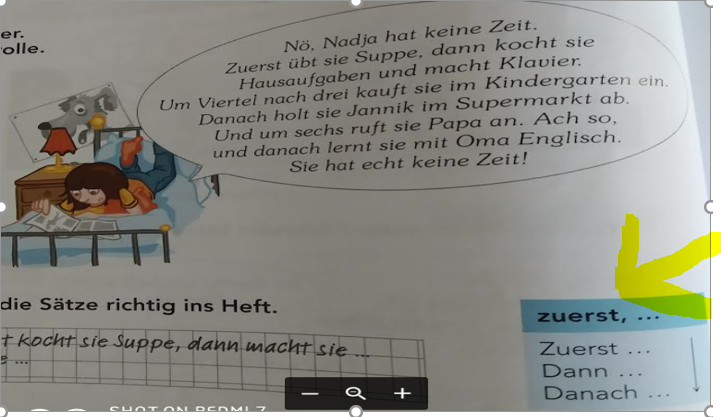 ZUERST: PrimeroDANN: Después, entonces (then*) DANNACH: Despues de (after that*)Estos adverbios de tiempo, nos ayudan a poner orden a lo que estamos expresando. Dann y dannach, pueden significar lo mismo, pero siempre tiene que haber una frase que haya ocurrido antes, si no carecen de sentido. 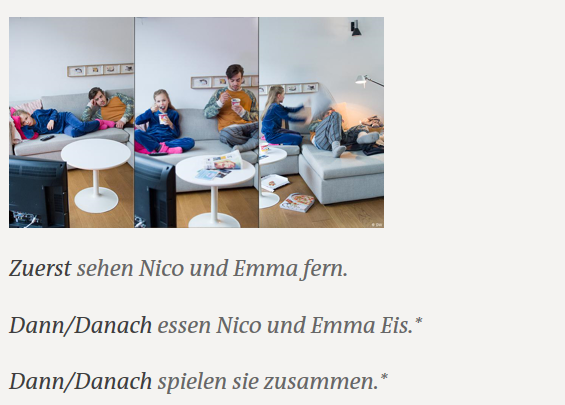 ¿Qué es muy importante para hacer la frase bien?El orden de la oración en alemán. El verbo siempre en segundo lugar. 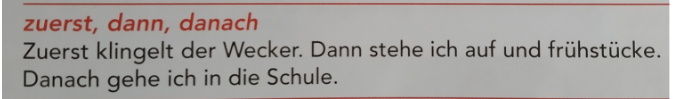 Si queremos cambiar el orden de la frase sería: Der Wecker klingelt zuerst…  El tiempo verbal tiene que ser el mismo.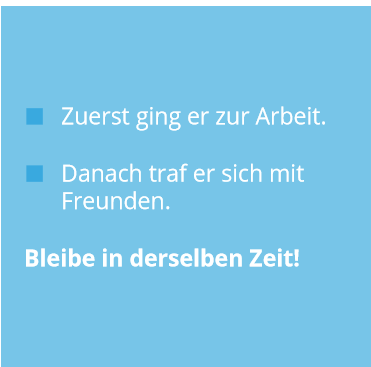 